VZOR			Príloha č. 6								k vyhláške č...../2006 Z. z.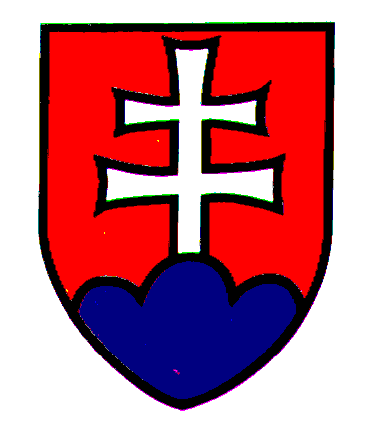 SPRIEVODNÝ DOKLADZVIERAŤA – PAS			PASSPORT – Cattle Identity CardPôvod zvieraťaV týchto miestach je možné pas preložiť----------------------------------------------------------------------------------------------------------------------------------------------------------------------------------------------------------------------------------------Vykonané veterinárne úkonyZáznamy o premiestnení zvieraťaZáznamy o účasti zvieraťa na trhu, alebo výstaveZáznamy o zmenách držiteľa zvieraťaPodpis držiteľa:Matka:Donorka:Dátum úkonuStručný popisPodpis veterinárneho lekáraPoznámkyPoradovéčísloDátumRegistračné číslo tržnice - výstaviskaPodpis zodpovednej osoby za tržnicu - výstaviskoPoznámkyDátum prísunu zvieraťaRegistračné číslo nového chovu(aj kafiléria, bitúnok, obchodník a pod.)Meno/názov a adresaMeno/názov a adresaPodpis držiteľa1.Meno:Meno:1.Ulica:Ulica:1.PSČ a miesto:PSČ a miesto:2.Meno:Meno:2.Ulica:Ulica:2.PSČ a miesto:PSČ a miesto:3.Meno:Meno:3.Ulica:Ulica:3.PSČ a miesto:PSČ a miesto:4.Meno:Meno:4.Ulica:Ulica:4.PSČ a miesto:PSČ a miesto:5.Meno:Meno:5.Ulica:Ulica:5.PSČ a miesto:PSČ a miesto:6.Meno:Meno:6.Ulica:Ulica:6.PSČ a miesto:PSČ a miesto:7.Meno:Meno:7.Ulica:Ulica:7.PSČ a miesto:PSČ a miesto:8.Meno:Meno:8.Ulica:Ulica:8.PSČ a miesto:PSČ a miesto:Dátum a dôvod vyradenia zvieraťa:Dátum a dôvod vyradenia zvieraťa:Dátum a dôvod vyradenia zvieraťa:Podpis  veterinárneho lekára:Podpis  veterinárneho lekára: